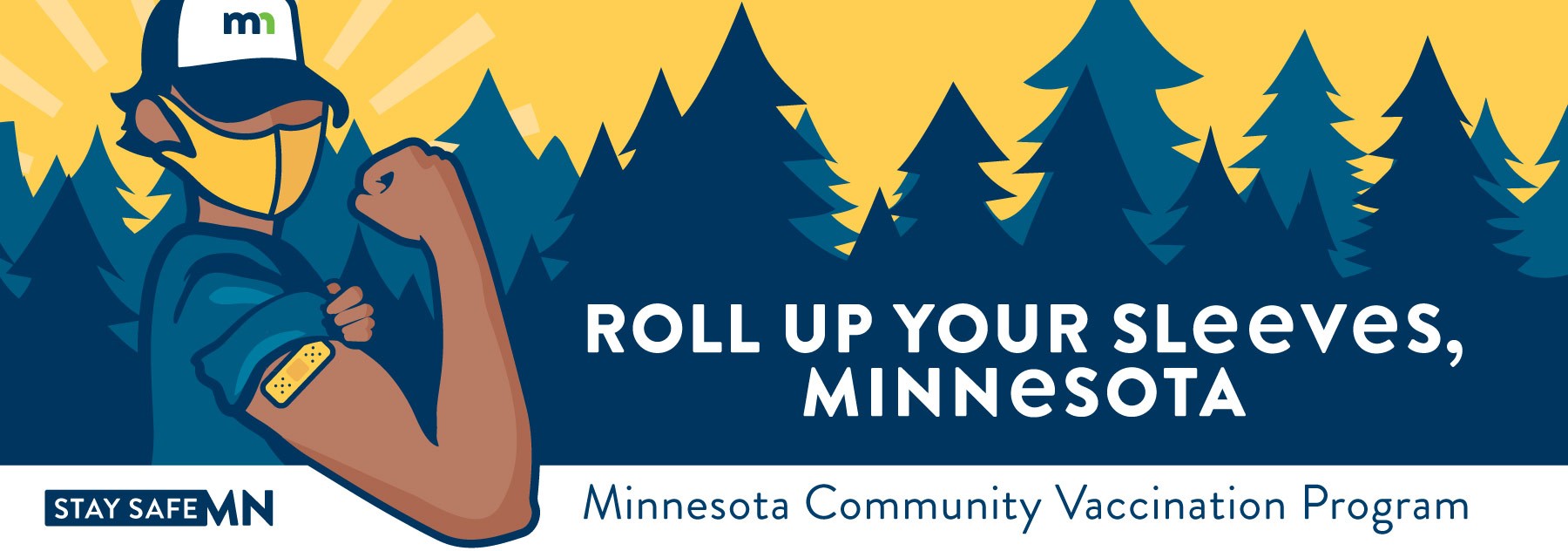 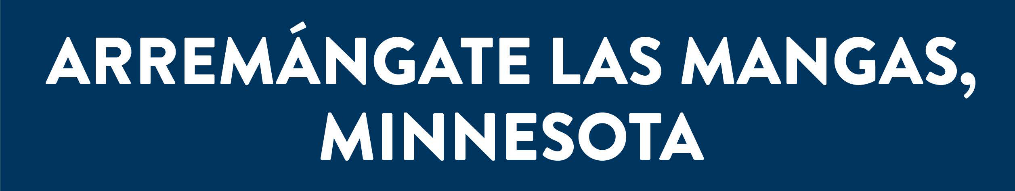 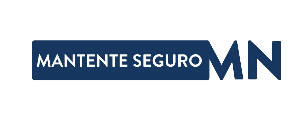 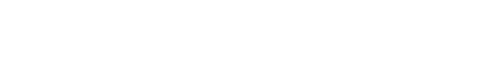 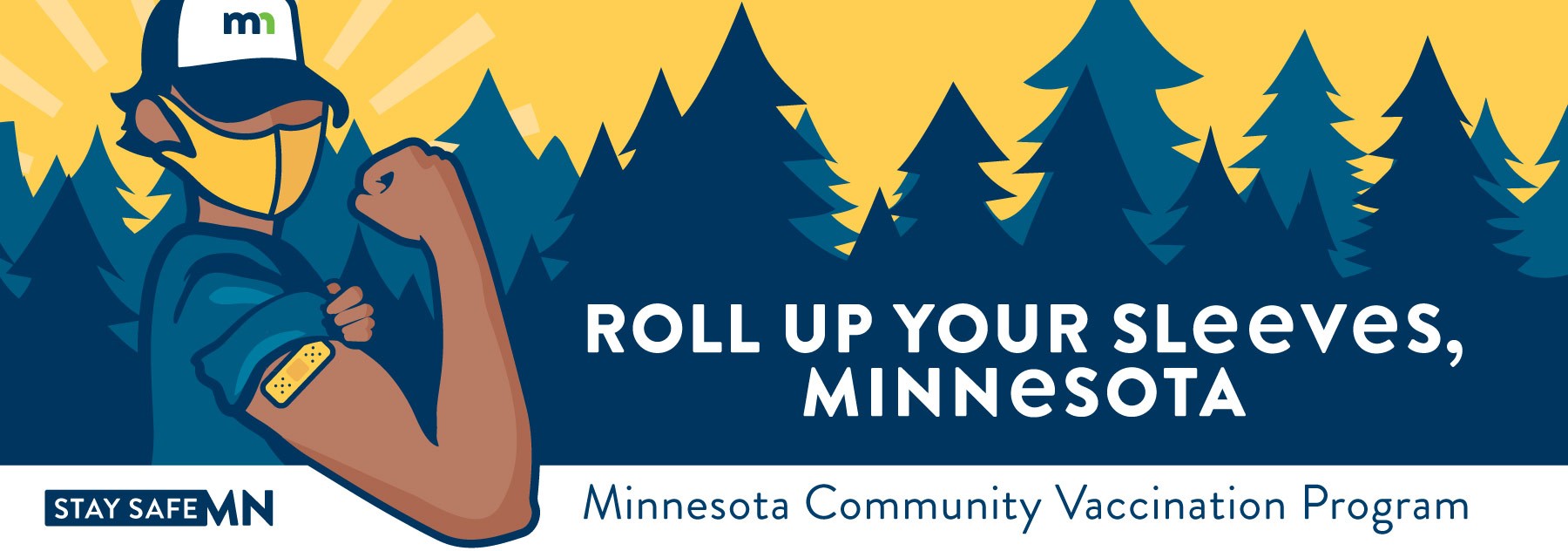 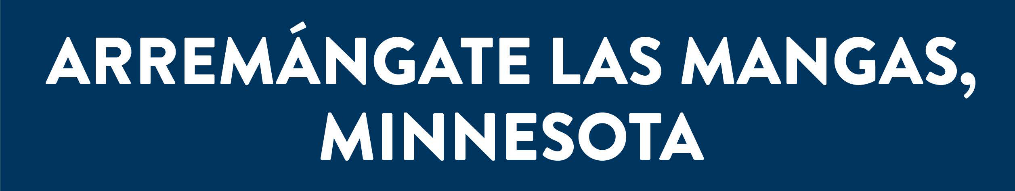 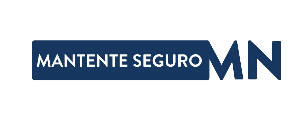 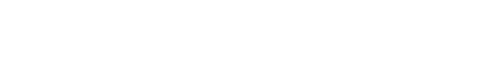 Clínica gratuita de vacunación contra el COVID-19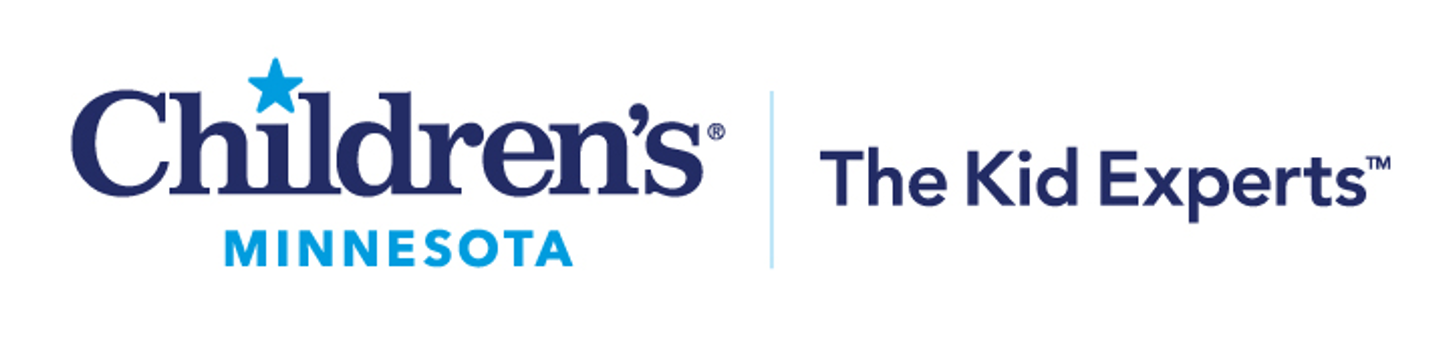 Citas:Del 12 de julio al 30 de agosto del 2022Ubicación y Horario: West St. Paul Clinic: martes, de 5:30 p.m. a 7:30 p.m.
Brooklyn Park Clinic: jueves, de 5:30 p.m. a 7:30 p.m.
Minneapolis Clinic: sábados (07/16, 07/30, 08/13, 08/27), de 9 a.m. a 3 p.m.
St. Paul Clinic: (07/23, 08/06, 08/20), de 9 a.m. a 3 p.m.
Estacionamiento gratuito disponible en todos los lugares de vacunación.
Se aceptan visitas sin cita previa, pero se recomienda que programe su cita.
Tipo de Vacuna: Pfizer-BioNTech Las dosis de refuerzo están ahora disponibles para las edades de 5+Cuarta dosis disponible para niños con inmunodepresión (sistema inmunitario debilitado) de 12+ Para todas las dosis de Pfizer-BioNTech: debe tener 6 meses de edad o más.*Los padres deben dar su consentimiento para todos los menores y deben estar presentes para los niños de 6 meses a 15 años.Para más información y para programar una cita:Las citas ahora se reservan para la fecha de la primera dosis mencionada anteriormente. Para programar una cita, use este enlace: https://my.primary.health/r/childrens-mn?registration_type=defaultO escanee el código QR a continuación: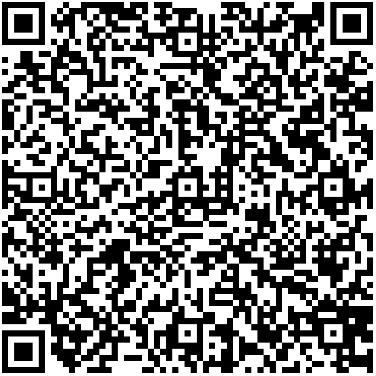 Lo que necesita para reservar una cita:Solo debe proporcionar su nombre, apellido, fecha de nacimiento y la dirección de su casa.Se recomienda que proporcione su número de teléfono móvil y su dirección de correo electrónico, si los tiene.Si no puede registrarse para una cita con anticipación, las visitas sin cita previa son bienvenidas.Lo que necesita para su cita:Usar mascarilla y cumplir con los requerimientos de distanciamiento social. Confirmar su nombre, apellido, fecha de nacimiento y la dirección de su casa.NO necesita presentar un documento de identidad (ID).NO necesita tener seguro médico.Servicios de interpretación y de lengua de signos americana (ASL, por sus siglas en inglés) estarán disponibles en el lugar de vacunación.Adaptaciones compatibles con la Ley de Estadounidenses con Discapacidades (ADA, por sus siglas en inglés) disponibles en el lugar de vacunación.Transporte público:Planificador de Viajes de Transporte en Metro (Metro Transit Trip Planner): https://www.metrotransit.org/trip-planner#googtrans(en|es).Los clientes de Metro Mobility que estén certificados pueden llamar a los proveedores de servicios de transporte para programar sus viajes al 651-602-1111 (TTY 651-221-9886).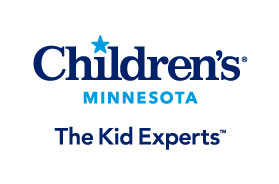 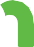 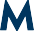 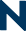 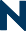 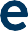 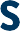 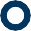 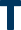 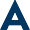 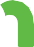 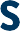 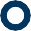 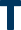 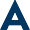 Minnesota Department of Health | health.mn.gov | 651-201-5000 625 Robert Street North PO Box 64975, St. Paul, MN 55164-0975